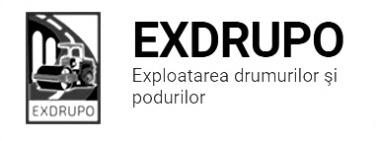 Notă informativăcu privire la lucrările de întreţinere şi salubrizare a infrastructurii rutieresect. Centru (5 muncitori): executate 18.11.2020 :Excavare/transportare gunoi: str. Testimițeanu-4curse.Amenajare sol: str. Testimițeanu-10t.   Salubrizarea manuală: str. Tăbăcăria Veche-1cursă, str. Pașcani-1cursă.  . executate 18-19.11.2020 (în noapte):Frezarea părții carosabile: str. Testimițeanu-800m2. planificate 19.11.2020:Instalare bordure: str. Testimițeanu.  Amenajare pietriș: str. Testimițeanu.   sect. Buiucani (8 muncitori): 	executate 18.11.2020:Salubrizarea manuală:str. Testimițeanu-1cursă.  Excavare/transportare gunoi: str. Testimițeanu-3curse.   Amenajare pietriș:str. Testimițeanu-17,3t.   planificate 19.11.2020:Excavare/transportare gunoi: str. Testimițeanu. Amenajare pietriș:str. Testimițeanu.Instalare bordure: str. Testimițeanu.   sect. Rîşcani (10 muncitori):executate 18.11.2020:Salubrizarea mecanizată: str. Albișoara, bd. D. Cantemir, str. V. Alecsandri, str. Pușkin, str. B. Bodoni, str. C. Tănase, str. Ierusalim, str. Petricani, bd. Moscova, str. A. Russo, str. Kiev, bd. Renașterii, str. P. Rareș.Salubrizarea manuală: str. Mircești-3curse, C. Orheiului-1cursă.   Demolarea betonului: str. Mircești-2m3.   planificate 19.11.2020:Salubrizarea manuală: str. Mircești.Instalare bordure: str. Mircești. sect. Botanica (10 muncitori):executate 18.11.2020:Evacuare gunoi: str. Independenți, 50-2curse.Instalare zidării: str. Independenții, 50-5buc.Instalare bordure: str. Independenții, 50-4buc. Frezarea părții carosabile: com. Țînțăreni-1 000m2. planificate 19.11.2020:Frezarea părții carosabile: com. Țînțăreni. Evacuare gunoi: com. Țînțăreni.sect. Ciocana (6 muncitori):executate 18.11.2020:Excavare/transportare gunoi: bd. M. cel Bătrîn (aleea)-6curse.Săpătură manuală: bd. M. cel Bătrîn (aleea)-2m3Compactare fundație: bd. M. cel Bătrîn (aleea)-130m.l.planificate 19.11.2020:Excavare/transportare gunoi: bd. M. cel Bătrîn (aleea).Curățirea canalizării pluviale: pe sector.sect. OCR (15 muncitori):executate 18.11.2020:Instalarea indicatoarelor rutiere: str. Albișoara-1buc., str. I. Pelivan-4buc., bd. Dacia-12buc., str. I. Vieru-M. Spătarul-1buc. planificate 19.11.2020:Instalarea indicatoarelor rutiere: bd. Moscova,12, str. Frumoasa, 51, bd. Dacia-V. Crucii, str. N. Stănescu-V. Crucii.sect. Întreținerea canalizării pluviale (4 muncitori):executate 18.11.2020:Curățirea canalizării pluviale: str. V. Crucii-30buc. Reparația canalizării pluviale: bd. C. Vodă-1gril.inst.,str. Albișoara-montare țeavă Ø500mm, 2elem.beton..    Spălarea rețelelor canalizării pluviale: str. P. Zadnipru, str. Albșoara, bd. Traian.  planificate 19.11.2020:Reparația canalizării pluviale: bd. A. Iulia.      Curățirea canalizării pluviale: str. I. Creangă.  sect. Specializat îninfrastructură (pavaj)(9 muncitori):executate 18.11.2020:Nivelarea manuală a solului: bd. Moscova-6m3.  Compactare manuală: bd. Moscova-4m3. Instalare zidării: bd. Moscova-40buc. Instalare bordure: bd. Moscova-24buc.planificate 19.11.2020:Amenajarea pavajului: bd. Moscova.  sect. Specializat în infrastructură (restabilirea învelișului asfaltic) (5 muncitori):planificate 19.11.2020:Restabilirea săpăturilor:  sect. Centru.Măsurile întreprinse pentru prevenirea răspîndirii Covid-19:Toate unităţile de trasport sunt dezinfectate la începutul şi la sfîrşitul programului de lucru;Muncitorilor este verificată starea de sănătate de către medicul întreprinderii;Muncitorii sunt echipaţii cu:mască de protecţie;mănuşi de protecţie;dezinfectant.Inginer SP          A. Bodnariuc